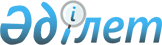 Об установлении лимита доли акций (долей участия в уставном капитале) родительской организации страховой группы, страховой (перестраховочной) организации или страхового холдинга, принадлежащих дочерним организациям страховой (перестраховочной) организации либо страхового холдинга, организациям, в которых страховая (перестраховочная) организация либо страховой холдинг имеют значительное участиеПостановление Правления Национального Банка Республики Казахстан от 24 февраля 2012 года № 83. Зарегистрировано в Министерстве юстиции Республики Казахстан 2 апреля 2012 года № 7506

      В соответствии с Законом Республики Казахстан от 28 декабря 2011 года "О внесении изменений и дополнений в некоторые законодательные акты Республики Казахстан по вопросам регулирования банковской деятельности и финансовых организаций в части минимизации рисков" Правление Национального Банка Республики Казахстан ПОСТАНОВЛЯЕТ:



      1. Установить, что совокупная доля акций (долей участия в уставном капитале) родительской организации страховой группы, страховой (перестраховочной) организации или страхового холдинга, принадлежащих дочерним организациям страховой (перестраховочной) организации либо страхового холдинга, организациям, в которых страховая (перестраховочная) организация либо страховой холдинг имеют значительное участие в капитале, не должна превышать:



      10 (десяти) процентов размера собственного капитала дочерней организации страховой (перестраховочной) организации либо страхового холдинга, а также организации, в которой страховая (перестраховочная) организация либо страховой холдинг имеют значительное участие в капитале;



      10 (десяти) процентов от размещенных (за вычетом привилегированных и выкупленных) акций (долей участия в уставном капитале) родительской организации страховой группы, страховой (перестраховочной) организации или страхового холдинга.



      2. Дочерним организациям страховой (перестраховочной) организации, а также организациям, в которых страховая (перестраховочная) организация либо страховой холдинг имеют значительное участие в капитале, в течение шести месяцев после введения в действие настоящего постановления привести свою деятельность в соответствие с требованиями настоящего постановления.



      3. Настоящее постановление вводится в действие по истечении десяти календарных дней после дня его первого официального опубликования.      Председатель

      Национального Банка                        Г. Марченко
					© 2012. РГП на ПХВ «Институт законодательства и правовой информации Республики Казахстан» Министерства юстиции Республики Казахстан
				